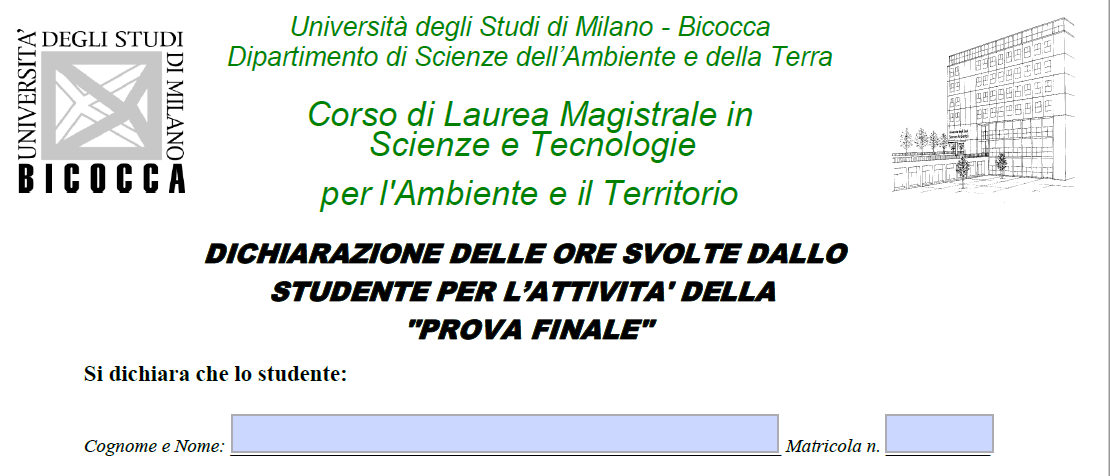 DICHIARAZIONE DELLE ORE SVOLTE DALLO STUDENTE PER L’ATTIVITÀ DELLA PROVA FINALESi dichiara che lo studenteCognome e nome      matricola n.ha svolto per la preparazione della tesi…. ORE DI LAVORO		CORRISPONDENTI A …. CFUTitolo tesi     Docente Relatore       Milano, Firma del Docente Relatore__________________________Firma dello Studente__________________________CFUOREPROVA FINALE23575Eventuali ulteriori attività formative da associare alla prova finale come da piano di studi (considerare 25 ore per ogni CFU)Eventuali ulteriori attività formative da associare alla prova finale come da piano di studi (considerare 25 ore per ogni CFU)Eventuali ulteriori attività formative da associare alla prova finale come da piano di studi (considerare 25 ore per ogni CFU)4 CFU A SCELTA – ALTRE ATTIVITÀ2 CFU A SCELTA – ALTRE ATTIVITÀAltre conoscenze utili per l'inserimento nel mondo del lavoro – 1 CFUTOTALE 